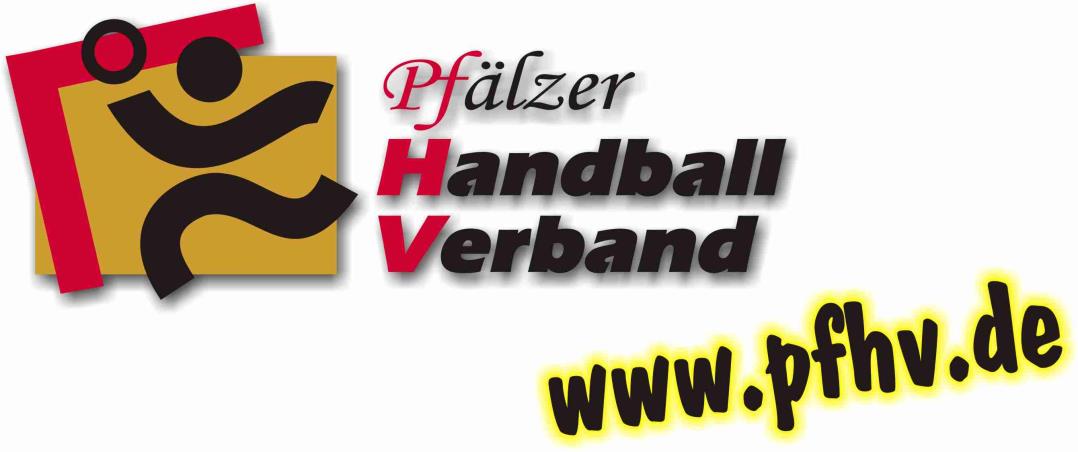 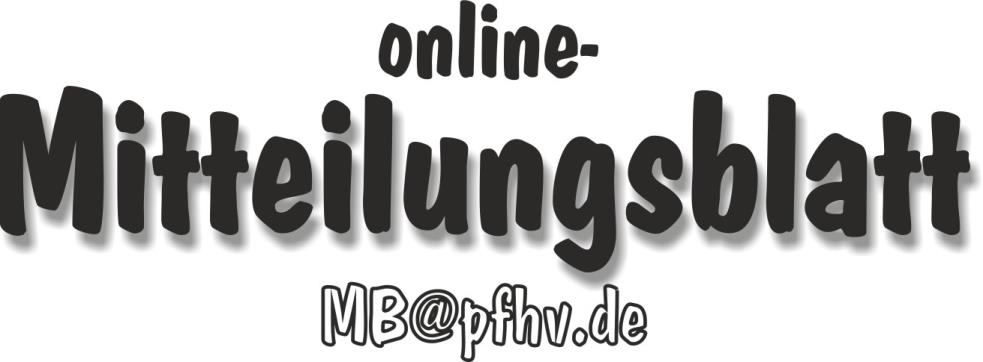 Nummer 46Stand: 13.11.2014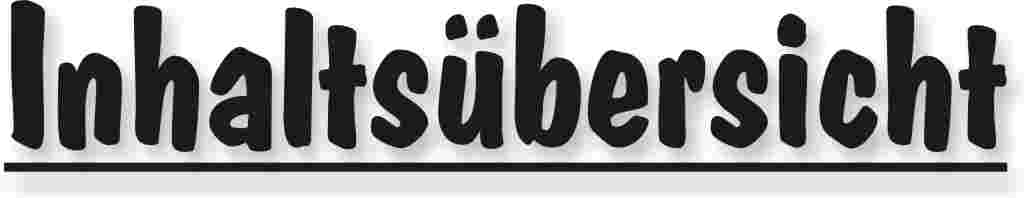 Halten Sie die Strg-Taste gedrückt und klicken in der Übersicht auf die gewünschte Seitenzahl, danach gelangen Sie direkt zur entsprechende Stelle im word-Dokument.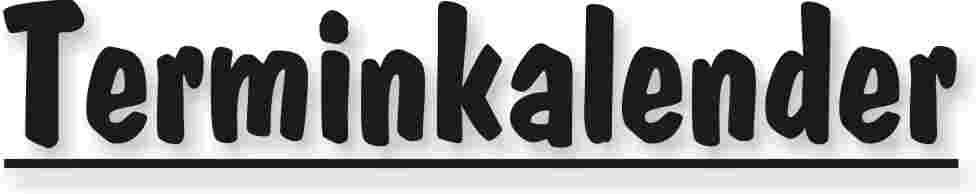 Der komplette Terminkalender kann auf der PfHV-Homepage heruntergeladen werden:http://www.pfhv.de/html/Service/Terminkalender.htm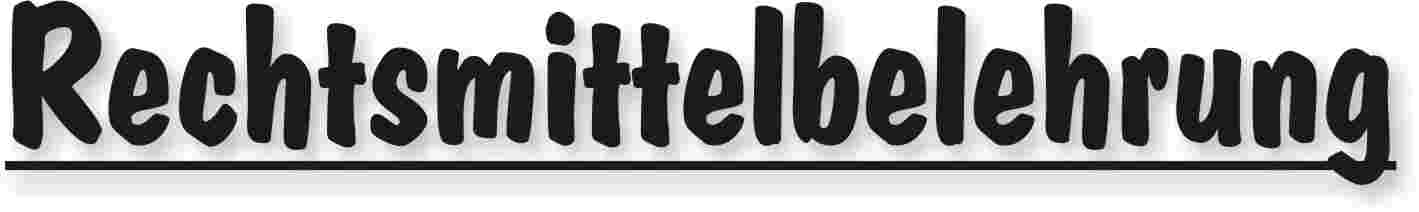 Gegen alle Sportinstanzenbescheide ist innerhalb von 14 Tagen nach Zustellung gebührenfreier doch kostenpflichtiger Einspruch zum Vorsitzenden des VSG möglich [maßgebend ist nach § 42 RO grundsätzlich das Datum des Poststempels. Der Zugang gilt am dritten Tag nach der Aufgabe als erfolgt: bei Veröffentlichung im MB gilt er mit dem dritten Tage nach der Veröffentlichung als bewirkt].Gegen Urteile des VSG ist innerhalb von 14 Tagen nach Zustellung [maßg. siehe 1.] Berufung zum VG-Vorsitzenden möglich.Gegen Urteile des Verbandsgerichtes ist innerhalb von 14 Tagen nach Zustellung [maßg.s.1.] Revision zum Vorsitzenden des DHB-Bundesgerichtes, Herrn Dr. Hans-Jörg Korte, Eickhorstweg 43, 32427 Minden möglich. Innerhalb dieser Frist sind darüber hinaus die Einzahlung der Revisionsgebühr in Höhe von EUR 500,00 und eines Auslagenvorschusses in Höhe von EUR 400,00 beim DHB nachzuweisen. Auf die weiteren Formvorschriften aus § 37 RO DHB wird ausdrücklich hingewiesen.Für alle Einsprüche, Berufungen und Revisionen gilt....Die entsprechenden Schriften sind von einem Vorstandsmitglied und dem Abteilungsleiter zu unterzeichnen. Name und Funktion des jeweiligen Unterzeichnenden müssen in Druckschrift vermerkt sein. Sie müssen einen Antrag enthalten, der eine durchführbare Entscheidung ermöglicht. Der Nachweis über die Einzahlung von Gebühr und Auslagenvorschuss ist beizufügen. Die §§ 37 ff. RO sind zu beachten.Einsprüche gegen Entscheidungen der Sportinstanzen  -  EUR 0,00 Rechtsbehelfe zum PfHV-VSG  -  EUR 26,00Berufung zum PfHV-VG  -  EUR 50,00Revision zum BG DHB:     EUR 500,00 und EUR 400,00 Auslagenvorschuss = EUR 900,00 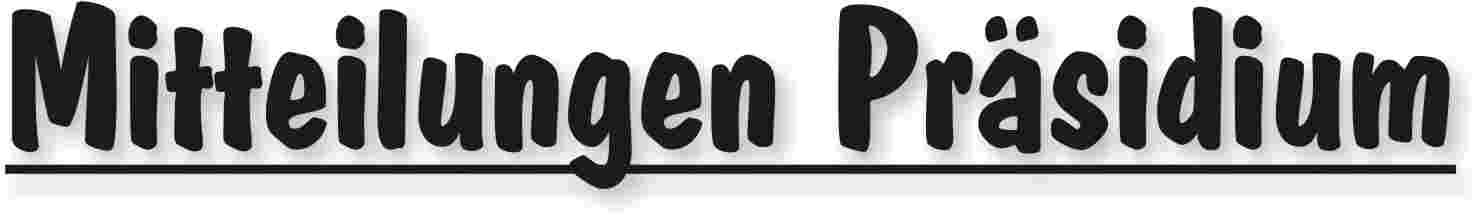 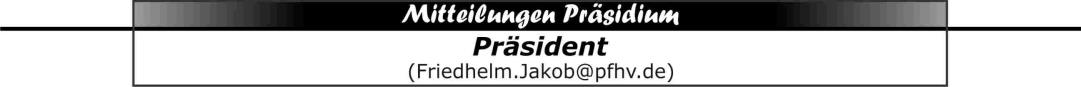 Liebe Sportfreundinnen und Sportfreunde!
Es ist nun über 10 Wochen zurück, dass wir von Jürgen Thomas Abschied genommen haben.  Sein Tod ist für mich persönlich und sachlich nach wie vor eine bittere Last. Aber auch im Handball bleiben die Räder nicht stehen. Keiner von uns  im Präsidium kann  Jürgens Part übernehmen. In Sachen Ordnungen war – vielen Dank dafür – Josef Lerch aktiv. Aber in Sachen RPS und RPL stehen Vertragsfragen auf der Agenda. Da benötigen wir den fähigen juristischen Geist. Daher hat das Präsidium einstimmig beschlossen, Manfred Köllermeyer als Vizepräsident Recht berufen.  Ich bin froh, dass auch Manfreds Ehefrau Ja zu diesem neuen Amt gesagt hat. So konnte Manfred am Freitag erstmals an einer Präsidiumssitzung teilnehmen. Wir wünschen Manfred ein gutes Standing in unserem Kreise. Gut ist es auch, dass aus dem Westen wieder jemand ins Präsidium eingekehrt ist.|Friedhelm Jakob|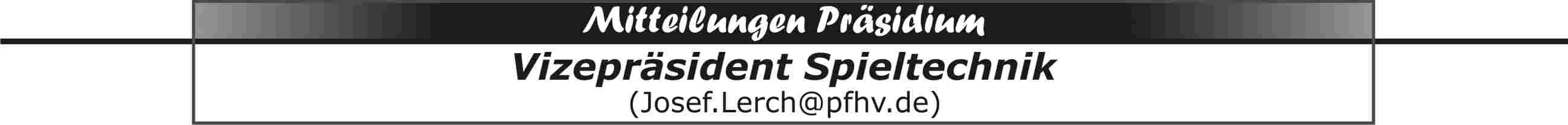 Erdinger alkoholfrei Verbands-Pokal-Final-Four Männer und Finale Frauen am 21. Dezember 2014 in der Pfalzhalle in HaßlochZeitlicher Ablauf:10:00 Uhr Hallenöffnung11:00 Uhr 1. Halbfinale MännerVTV Mundenheim II – TV Schifferstadt13:00 Uhr 2. Halbfinale MännerTSG Mutterstadt – TSG Friesenheim III15:00 Uhr Finale Frauen TV Kusel oder SG Assenheim/Dannstadt – 1. FC Kaiserslautern17:00 Uhr Finale MännerSpielzeit jeweils 2 x 30 Minuten. Zwischen den Spielen mindestens 30 Minuten Pause, damit sich die folgenden Mannschaften aufwärmen können, und dass die  Halle geräumt werden kann, um  erneut bei den Zuschauern zu kassieren.  Eintrittspreise:4 Euro für Erwachsene pro Spiel2 Euro für Jugendliche ab 14 Jahre, Rentner, Studenten pro Spiel12 Euro für Erwachsene für alle Spiele5 Euro für Jugendliche ab 14 Jahre, Rentner, Studenten für  alle SpieleFinanzielle Regelung:Bruttoeinnahmen aller Spiele- Umsatzsteuer = Nettoeinnahmen aller Spieledavon erhalten- Verlierer Halbfinale Männer je 12,5 % = 25 %- Finalverlierer Frauen = 12,5 %- Pokalsieger Frauen = 15 %- Finalverlierer Männer = 17,5 %- Pokalsieger Männer = 20 %- der PfHV 10 %Anforderungen an die Mannschaften:Jede Mannschaft stellt - je eine Person als Zeitnehmer/Sekretär - je eine Person für die Eintrittskasse- je zwei Personen für den Ordnungsdienst mit OrdnerbindenJede Mannschaft bringt zwei Sätze Trikots und einen Spielball mit. Es besteht Haftmittelverbot. Dies gilt auch für die mitgebrachten Bälle zum Einspielen. |Josef Lerch|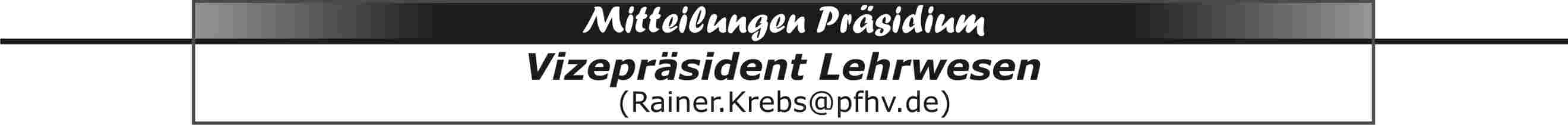 B-Jugend- Turnier der Metropolregion Rhein-NeckarDie Metropolregion wird am Wochenende 05.09.2015 und 06.09.2015 ein hochkarätiges Turnier für weibliche und männliche B-Jugendmannschaften durchführen.Ziel ist es, die ausgewählt besten Mannschaften aus dem badischen, südhessischen und pfälzischen Bereich zur Vorbereitung auf die neue Saison aufeinander treffen zu lassen.Samstag wird ein Vorturnier stattfinden, Sonntag das Endturnier.Im weiblichen Bereich wird Wiesloch der Ausrichter werden, im männlichen Bereich Mundenheim das Vorturnier und Friesenheim sonntags das Endturnier durchführen.Wir halten diese Veranstaltung für eine tolle Möglichkeit, dass ambitionierte Vereine kurz vor der Saison sich verbandsübergreifend messen und weiterentwickeln  können.Wir bitten darum, dass Sie diese Veranstaltung bei der Planung der Vereinsturniere berücksichtigen.Im männlichen Bereich sind TSG Friesenheim und VTV Mundenheim als Veranstalter gesetzt. Die weiteren Teilnehmer männlich/weiblich will der Pfälzer Handball-Verband  wie folgt ermitteln:Mit der Anmeldung für die Qualifikationspiele für die Saison 2015/16 wird der Verband die Vorstellungen der Vereine erfragen, und danach eine Entscheidung treffen, welche Vereine wir melden werden.|Rainer Krebs|Thema: § 72 SGBEmpfehlung des Präsidiums an die Vereine des Pfälzer HandballverbandesDie letzten Wochen kursieren Presseberichte und Schreiben von Landratsämtern, die suggerieren, dass alle Trainer/innen nach § 72 SGB ein erweitertes Führungszeugnis vorlegen müssten.Nach intensiven Recherchen und nach Auskunft des Hauptkommissars Herrn Arnold, zuständig für den Ehrenkodex , ist dem nicht so. Weitgehend Entwarnung.Das Gesetz wurde zielgerichtet für „ Träger der öffentlichen und freien Jugendhilfe“ erlassen. Für andere Einrichtungen, die Jugendarbeit anbieten, lässt der Gesetzgeber einen breiten Ermessenspielraum. zu (z.B. Sportvereine).Es ist daher nicht  notwendig, dass jeder Übungsleiter ein solches Zeugnis vorlegt.Ausnahme: hauptamtlichen Trainern und deren Vereinen , die tagtäglich über mehrere Stunden mit Jugendlichen arbeiten, wird  diese Auflage  dringend empfohlen.Ebenso ist äußerste Vorsicht bei Übernachtungen mit Jugendlichen geboten.Hier sollten die Verantwortlichen im Vorfeld  sich absichern.Der Pfälzer Handballverband wird eine Selbstverpflichtungserklärung zur Verfügung       stellen, die bei Neuverpflichtungen von Trainern von den Vereinen  und bei       Übernachtungen mit Jugendlichen eingefordert werden sollte/könnte..            Dies dient vor allem dem Schutz der Betreuer.Wir hoffen, damit Klarheit geschaffen zu haben.Für das PräsidiumRainer Krebs                                	Manfred KöllermeyerLehre                                            	Recht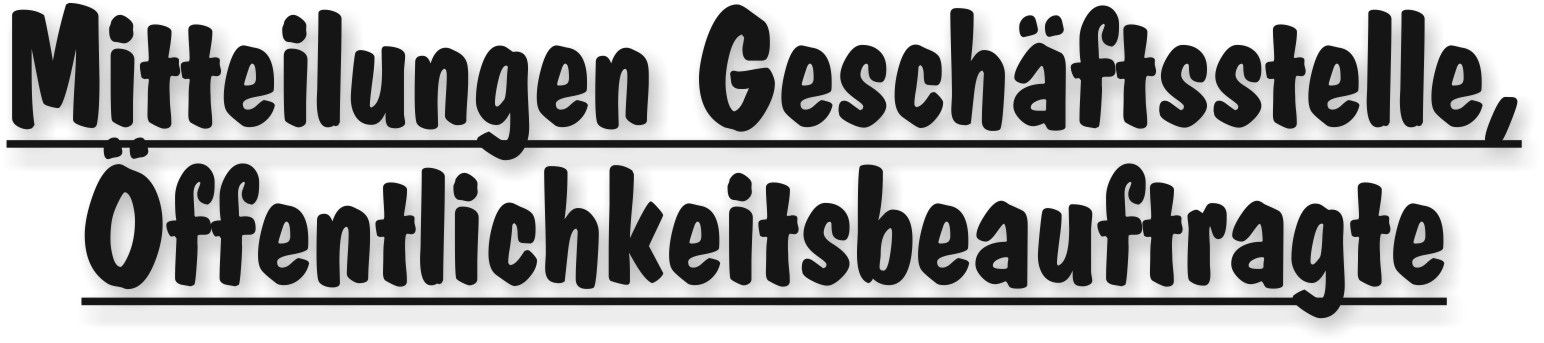 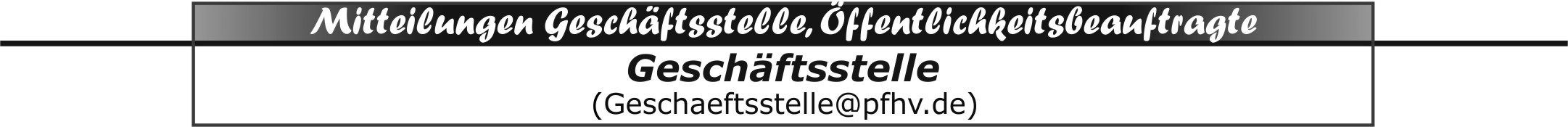 Termine für PfHV-Ausbildungen 2015Unser Aus- und Fortbildungsprogramm 2015 wird in Kürze erscheinen.Dies werden wir dann im MB, auf unserer Homepage und auch als Newsletter veröffentlichen. Für die frühzeitige Planung in Ihrem Terminkalender wollen wir heute schon gerne einen Terminüberblick über die (mehrtägigen) Ausbildungen geben:Lehrgang für (neue) Trainer u. Quereinsteiger (früher: Mini-Trainer):20.02.(Fr) - 22.02.2015 (So)Jugendtrainer-Ausbildung12.03. (Do) - 15.03.2015 (So) und 21.03.2015 (Sa)C-Trainer-AusbildungInfoabend am 25.03.2015 06.04. (Mo) - 11.04.2015 (Sa), 18.04. (Sa) + 19.04.2015 (So)03.05.2015 (So) Spielfest, 20.05.2015 (Mi) Klausur 11.06. (Do) -13.06.2015 (Sa) PrüfungenDie Anmeldefrist für alle Veranstaltungen beginnt voraussichtlich am 01.12.2014.|Sandra Hagedorn| im Auftrag des Lehrwesens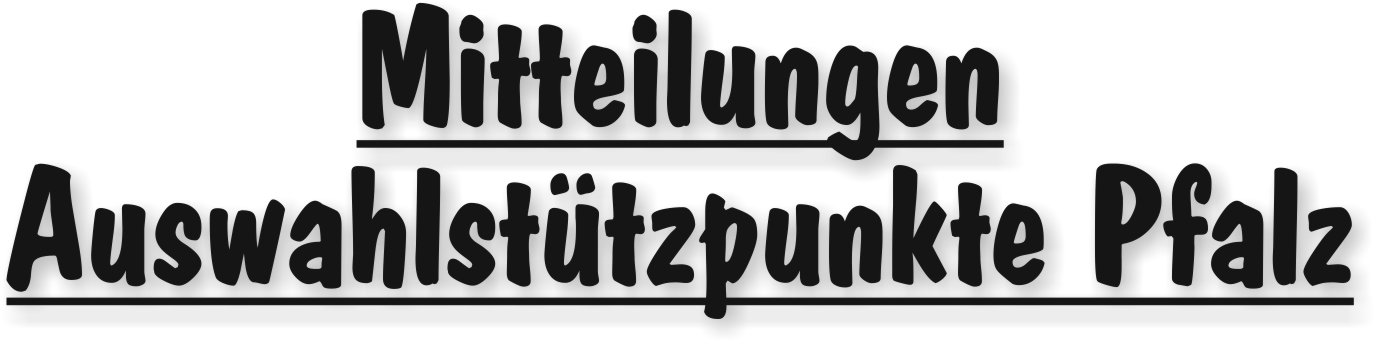 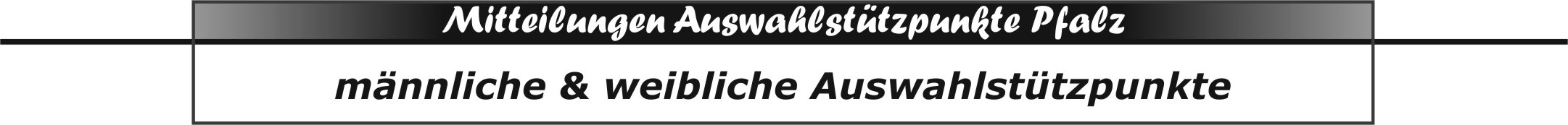 Hallensuche für das Torwart-Stützpunkt-Training 2015Liebe Vereinsvertreter und –trainer,für die Trainingseinheiten unseres zentralen Torwart-Stützpunkt-Trainings suchen wir für das Jahr 2015 Hallen. Die Torleute unserer Auswahlmannschaften trainieren einmal im Monat (immer samstags) von 9 bis 13 Uhr. Wichtig sind vor allem das rechtzeitige Aufschließen der Halle und der Zugang zu den üblichen Trainingsmaterialien, Bewirtung ist nicht erforderlich.Folgende Termine sind von uns fest geplant:Januar:	 	31.01.15               Februar:	 	28.02.15März:		28.03.15  Osterferien ab 26.03.15April:	 	25.04.15  Mai:		 	23.05.15Juni:		 	20.06.15Juli:			18.07.15September: 	12.09.15Oktober:	   	10.10.15November:  	07.11.15               Dezember:  	05.12.15               (Änderungen/Kürzungen vorbehalten)Bitte senden Sie Ihre Terminangebote mit Angabe der Halle (Name und Adresse) bis 28.11.14 an folgende Email-Adressen: Jochen.Willner@pfhv.de    und   Sandra.Hagedorn@pfhv.deWir freuen uns sehr über Ihre Unterstützung!|Jochen Willner| Sandra Hagedorn |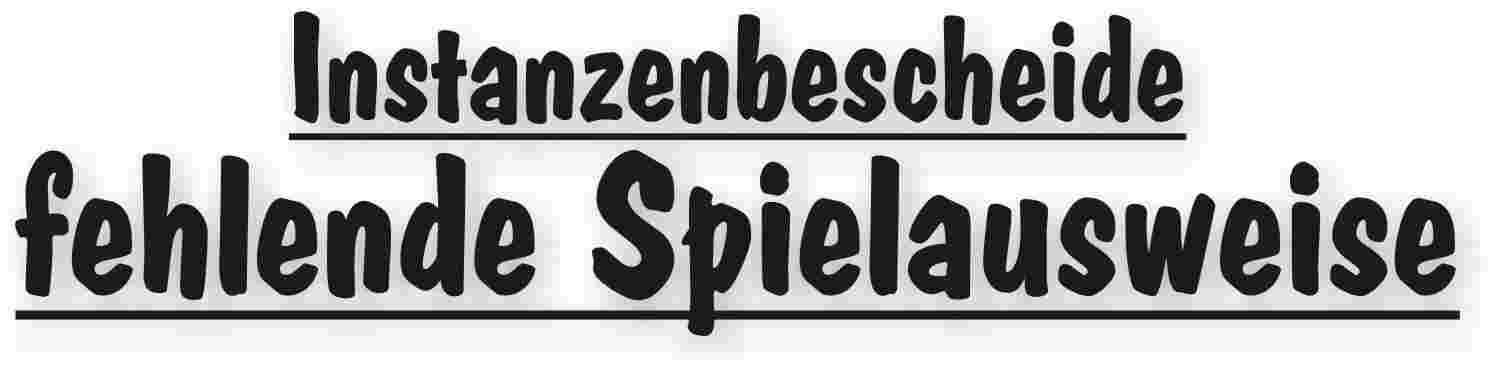 Veröffentlichung i.d.R. im 2. MB eines MonatsMeldeschluss für Fachwarte: jeweils Montag vor dem 2. MB des Monats;Veröffentlicht werden die fehlenden Spielausweise des kompletten vorherigen Kalendermonats.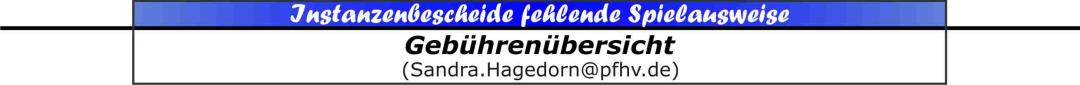 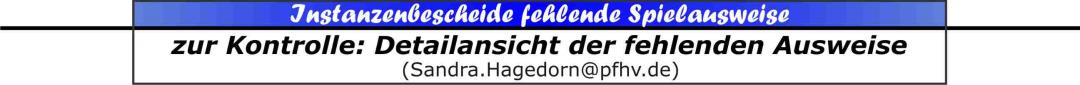 Oktober 2014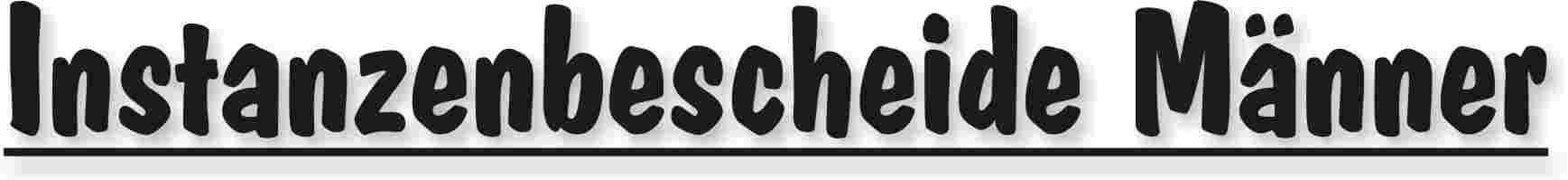 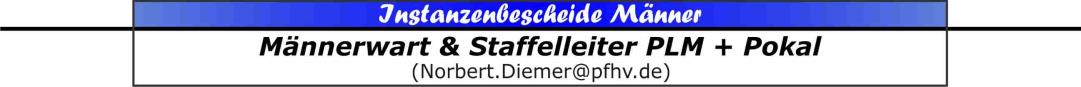 |Norbert Diemer|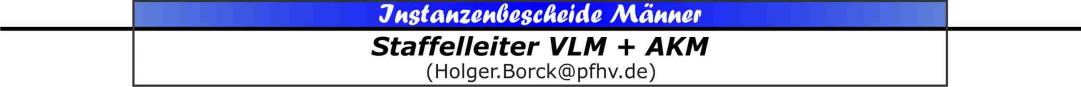 |Holger Borck|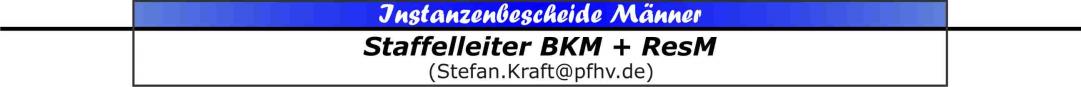 |Stefan Kraft|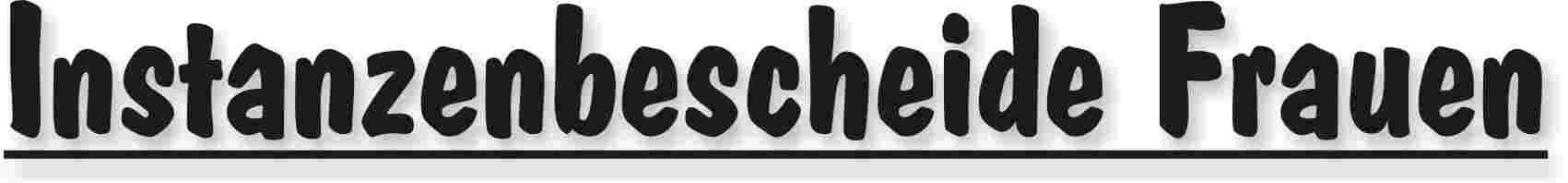 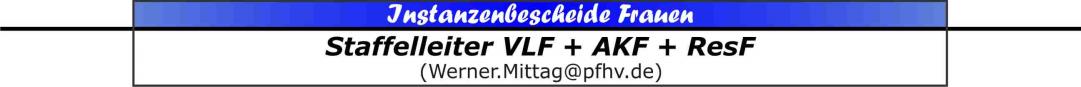 |Werner Mittag|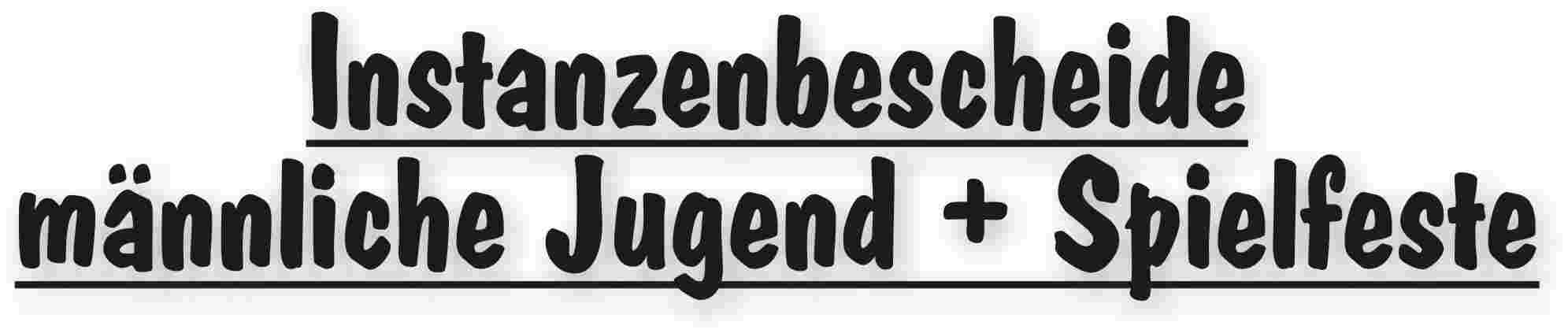 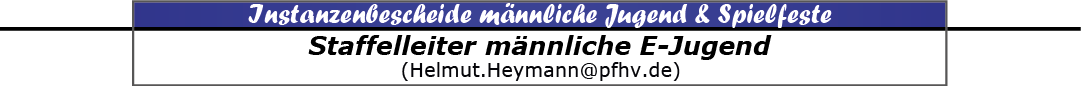 |Helmut Heymann|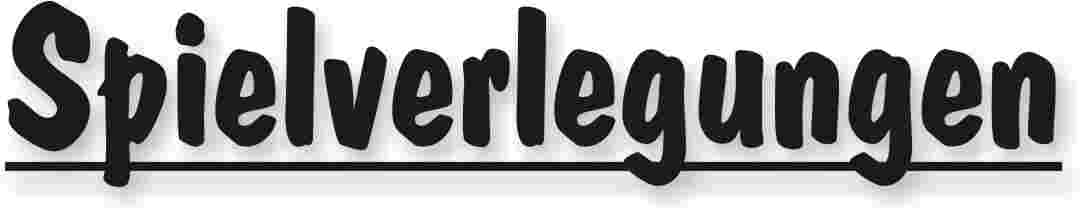 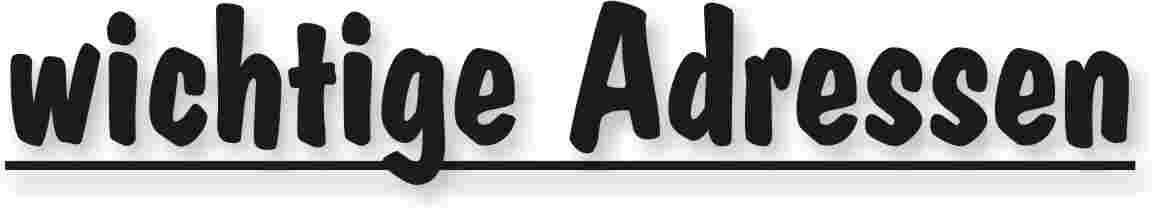 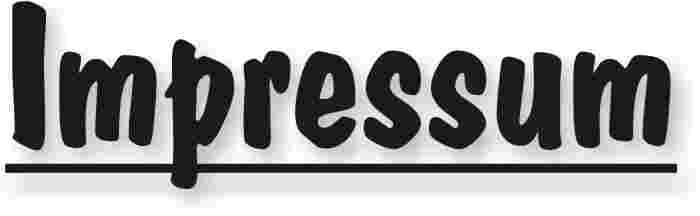 Veröffentlichung: Das Mitteilungsblatt (MB) des PfHV erscheint i.d.R. wöchentlich als online-Ausgabe. Die rechtsverbindliche Form ist das online-MB! Die gegen Aufpreis ggf. zusätzlich bestellten Print-MB sind ausschließlich ein Service. Folglich ist das Datum der online-Veröffentlichung (siehe Kopfzeile) ausschlaggebend. Das online-MB wird permanent als Download auf www.pfhv.de angeboten und satzungemäß zusätzlich versendet. Hierfür wird weiterhin der bekannte Newsletter verwendet. Achtung: Ob oder welche Adressen im Newslettersystem eingetragen werden, sprich wer das MB per Newsletter erhält, bestimmt eigenverantwortlich jeder Verein. Jeder Verein kann permanent beliebig viele E-Mail-Adressen eintragen und jederzeit wieder löschen. Den Newsletter finden Sie unter dem Direktlink: www.Newsletter.pfhv.de Verantwortung: Verantwortlich für die Zusammenstellung sind die Öffentlichkeitsbeauftragten des PfHV (Britta Flammuth & Martin Thomas), für den Inhalt der jeweilige Unterzeichner / Autor. Kosten / Abonnement / Kündigung:Mitglieder sind (§ 6 Abs. 2 der Satzung) verpflichtet, das amtliche Mitteilungsblatt (MB) digital zu beziehen, also nicht mehr auf dem Postweg. Der Jahresbezugspreis für die online-Version beträgt pro Verein pauschal 50,00 € inkl. MWSt.; es können beliebig viele Empfänger des digitalen MB ins Newslettersystem (www.Newsletter.pfhv.de) eingetragen werden. Die zusätzlich zum online-MB gegen Aufpreis bestellten Print-Exemplare können bis 15.05. zum 30.06. bzw. bis 15.11. zum 31.12. gekündigt werden. Redaktionsschluss / Meldestelle:Redaktionsschluss ist für E-Mails an die Öffentlichkeitsbeauftragten mittwochs um 17 Uhr, für Faxe/Anrufe/… an die Geschäftsstelle mittwochs um 9 Uhr. Die Öffentlichkeitsbeauftragten können nur Infos per E-Mail und in der Formatvorlage für das MB bearbeiten. Faxe/Anrufe/… bitte an die Geschäftsstelle. Bei Fragen: MBpfhv.de  oder  Geschaeftsstellepfhv.de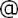 Haftungsausschluss:Bei Nichterscheinen infolge höherer Gewalt entfällt die Lieferpflicht und ein Anspruch auf Rückerstattung des Bezugspreises besteht nicht. 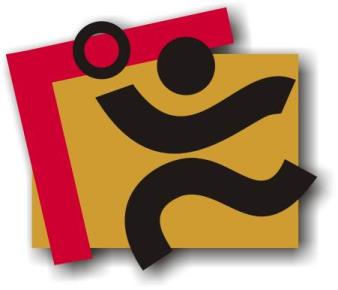 TerminkalenderSeite 3RechtsmittelbelehrungSeite 4Mitteilungen / Infos:Mitteilungen / Infos:Mitteilungen / Infos:Mitteilungen Präsidium Seite 5Mitteilungen Geschäftsstelle, ÖffentlichkeitsbeauftragteSeite 8Mitteilungen Passstelle-Mitteilungen allgemein -Mitteilungen Erdinger Alkoholfrei Pfalzpokal -Mitteilungen Männer -Mitteilungen Frauen-Mitteilungen Pfalzgas-Cup-Mitteilungen männliche Jugend & Spielfeste-Mitteilungen weibliche Jugend-Mitteilungen Talentförderung Rheinland-Pfalz-Auswahl-Mitteilungen Talentförderung Pfalz-Auswahl-Mitteilungen Talentförderung Auswahlstützpunkte PfalzSeite 9Mitteilungen Talentförderung Torwartstützpunkte Pfalz-Mitteilungen Schiedsrichter & Zeitnehmer/Sekretär-Urteile:Urteile:Urteile:VG- & VSG-Urteile-Instanzenbescheide: fehlende SpielausweiseSeite 10Instanzenbescheide: Männer Seite 12Instanzenbescheide: FrauenSeite 15Instanzenbescheide: männliche Jugend & SpielfesteSeite 17Instanzenbescheide: weibliche Jugend-Instanzenbescheide: Schiedsrichter-Spielverlegungen Seite 18Sonstiges-wichtige AdressenSeite 19ImpressumSeite 20TagDatumvonbisVeranstaltung (Pfälzer Handball-Verband)Sa15.11.149:0013:00Auswahlstützpunkt: Torleute m+w in BornheimSo16.11.14Festtag: VolkstrauertagMo17.11.1417:3020:30Auswahl (zentral): w2001 Training in Haßloch (LLZ Haßloch)Mo17.11.1419:00Schiedsrichter: Lehrabend Einzel-Schiedsrichter (LLZ Haßloch)Mi19.11.1417:3020:30Auswahl (zentral) : m2001 Training in Haßloch (LLZ Haßloch)Sa22.11.1410:0012:00Auswahlstützpunkte: Training w2003Sa22.11.149:0013:00Auswahlstützpunkte: Training männlich (Orte siehe Homepage)So23.11.14Festtag: TotensonntagMo24.11.1417:3020:30Auswahl (zentral): w2002 Training in Haßloch (LLZ Haßloch)Mo24.11.1419:00Schiedsrichter-Ausschuss-Sitzung (LLZ Haßloch)Mi26.11.1417:3020:30Auswahl (zentral): m2000 Training in Haßloch (LLZ Haßloch)Sa29.11.14Pfalzgas-Cup 2014: Zwischenrunde mB und wBSo30.11.14Pfalzgas-Cup 2014: Zwischenrunde mC und wCMo01.12.1417:3020:30Auswahl (zentral): w2001 Training in Haßloch (LLZ Haßloch)Mi03.12.1417.3020:30Auswahl (zentral) : m2001 Training in Haßloch (LLZ Haßloch)Sa06.12.1410:0012:00Auswahlstützpunkte: Training w2003Sa06.12.149:0013:00Auswahlstützpunkte: Training männlich (Orte siehe Homepage)Mo08.12.1417:3020:30Auswahl (zentral): w2002 Training in Haßloch (LLZ Haßloch)Mi10.12.1417:3020:30Auswahl (zentral): m2000 Training in Haßloch (LLZ Haßloch)So14.12.14Pfalzgas-Cup 2014: Final Four in Kandel (+Abschlussevent)Mo15.12.1417:3020:30Auswahl (zentral): w2001 Training in Haßloch (LLZ Haßloch)Mi17.12.1417:0020:30Auswahl (zentral) : m2001 Training in Haßloch (LLZ Haßloch)Sa20.12.149:0013:00Auswahlstützpunkte w2003: Jahresabschlussturnier in BornheimSo21.12.1411:00Erdinger Alkoholfrei Verbandspokal-Finale Männer und Frauen (LLZ Haßloch)Mo22.12.14Ferien Rheinland-Pfalz: Weihnachtsferien (Beginn)Mi07.01.15Ferien Rheinland-Pfalz: Weihnachtsferien (Ende)Fr30.01.1517:00Präsidiumssitzung (LLZ Haßloch)Mo16.02.15Festtag: RosenmontagDi17.02.15Festtag: FastnachtsdienstagMi18.02.15Festtag: AschermittwochDo26.03.15Ferien Rheinland-Pfalz: Osterferien (Beginn)Geldstrafen, Gebühren, Unkosten aus diesem MBGeldstrafen, Gebühren und Unkosten aus Bescheiden/Urteilen aus diesem MB werden im Nachhinein vierteljährlich mit Rechnung angefordert. Aufgrund dieser MB-Veröffentlichung bitte -KEINE- Zahlung leisten!Geldstrafen, Gebühren und Unkosten aus Bescheiden/Urteilen aus diesem MB werden im Nachhinein vierteljährlich mit Rechnung angefordert. Aufgrund dieser MB-Veröffentlichung bitte -KEINE- Zahlung leisten!Vereins-
nummerVereinfehl. 
Ausw.Geldbuße
§ 25,1,11 ROGebührGESAMT004SG Asselheim-Kindenheim12,00 €5,00 €7,00 €013SV Bornheim12,00 €5,00 €7,00 €025TV Dahn48,00 €5,00 €13,00 €027TV Dudenhofen12,00 €Sept.2,00 €043HSG Eppstein-Maxdorf12,00 €5,00 €7,00 €045HSC Frankenthal24,00 €5,00 €9,00 €070TuS Heiligenstein36,00 €5,00 €11,00 €071TV Herxheim12,00 €5,00 €7,00 €0901. FC Kaiserslautern12,00 €5,00 €7,00 €092TuS KL-Dansenberg48,00 €5,00 €13,00 €093TSV Kandel14,00 €5,00 €7,00 €107HSG Lingenfeld/Schwegenheim48,00 €5,00 €13,00 €130TuS Neuhofen12,00 €5,00 €7,00 €140TV Offenbach24,00 €5,00 €9,00 €141MSG TG Oggersheim-ASV LU12,00 €5,00 €7,00 €170TV Schifferstadt24,00 €5,00 €9,00 €201TG Waldsee24,00 €5,00 €9,00 €203SG Wernersberg/Annweiler14,00 €5,00 €7,00 €Vereins-
Nr.VereinSpieler
(Nachname, Vorname)Spielaus-
weis Nr.StaffelSpiel-
Nr.Spiel-
Datum004SG Asselheim/KindenhJens Scholten4 188JKKmA311 02305.10.14013SV BornheimSchlemilch, Johanna13 120JPLwC430 00410.10.14025TV DahnBurkhart, BenO25056JKKmE6356 00804.10.14025TV DahnBurkhart, LeniO25052JKKmE6356 00804.10.14025TV DahnMeier, LinaO250051JKKmE6356 00804.10.14025TV DahnMarcel Kunz25 032JPLmA310 01704.10.14027TV DudenhofenJulius Schwechheimer27 148JPLMB320 00420.09.14043HSG Eppstein-MaxdorfRogel, Stefan43 040AKM1131 02611.10.14045HSC FrankenthalFranz Miriam???JKKmD1341 01204.10.14045HSC FrankenthalEngelhardt Evelyn45 012JKKmD1341 01204.10.14070TuS HeiligensteinSören Wurster70 181JPLmA310 01604.10.14070TuS HeiligensteinHoffmann, Sven73 122VLM120 02405.10.14070TuS HeiligensteinBouché, Maximilian70 284VLM120 02405.10.14071TV HerxheimBurgard, Jan71 223BKM 2142 02205.10.140901.FC KaiserslauternHaffner, Jürgen90 235AKM1131 02104.10.14092TuS KL-DansenbergPascal Wilczek92 026JPLMB320 00420.09.14092TuS KL-DansenbergPascal Wilczek92 026JPLMB320 02012.10.14092TuS KL-DansenbergPascal Wilczek92 026JPLMB320 01305.10.14092TuS KL-DansenbergSimgen,Jan092 221JPLmC330 00118.01.00093TSV KandelSchmitt, Johannes93 048AKM2132 01904.10.14107HSG Lingenf/SchwegenhEmily Martens107 035JKKwB2422 01812.10.14107HSG Lingenf/SchwegenhAmelie Steinmetz108 275JKKwB2422 01812.10.14107HSG Lingenf/SchwegenhNina Cairo171 216JKKwB2422 01812.10.14107HSG Lingenfeld/SchwegenhSefrin, Marius108 349AKM2132 02512.10.14130TuS NeuhofenStellmacher Ann Katrin130 003AKF 1231 01512.10.14140TV OffenbachStuckert, Alexander140 025BKM 2142 02305.10.14140TV OffenbachLuca Gensheimer140 221JKKMB 2322 02211.10.14141MSG Oggersheim/ASV LuLauritio, Manuel141 092BKM 1141 02005.10.14170TV SchifferstadtRödel, Louis170 251AKM1131 02511.10.14170TV SchifferstadtWeißenmayer. Hannes170 343AKM1131 02511.10.14201TG WaldseeNowack,Elias201 079JPLmC330 01912.10.14201TG WaldseeMoritz Bredehöft201 422JKKmA311 02611.10.14203SG Wernersberg/AnnwBurgard, Klaus93 071BKM 2142 03012.10.14Geldstrafen, Gebühren und Unkosten aus Bescheiden/Urteilen aus diesem MB werden im Nachhinein vierteljährlich mit Rechnung angefordert. Aufgrund dieser MB-Veröffentlichung bitte -KEINE- Zahlung leisten!Nr.110-04/14betroffenVSK NiederfeldSp-Nr.171 005SpielVSK Niederfeld – TS Rodalben 2Sp-Datum06.09.14LigaPokal GrundFehlender AbrechnungsbogenFehlender AbrechnungsbogenFehlender Abrechnungsbogen§§Dfb, P. 9BeweisMeldung v. A. EiswirthGeldstrafe 20,00 €Bemerkung:Der Abrechnungsbogen ist umgehend, spätestens bis 15.11.14, an Adolf Eiswirth zu sendenGebühr5,00 €Bemerkung:Der Abrechnungsbogen ist umgehend, spätestens bis 15.11.14, an Adolf Eiswirth zu sendenSumme25,00 €Bemerkung:Der Abrechnungsbogen ist umgehend, spätestens bis 15.11.14, an Adolf Eiswirth zu sendenHaftenderVSK NiederfeldVSK NiederfeldVSK NiederfeldNr.110-05/14betroffenTSG NeustadtSp-Nr.171 007SpielTSG Neustadt – HR Göllheim/Eisenberg2Sp-Datum07.09.14LigaPokal GrundFehlender AbrechnungsbogenFehlender AbrechnungsbogenFehlender Abrechnungsbogen§§Dfb, P. 9BeweisMeldung v. A. EiswirthGeldstrafe 20,00 €Bemerkung:Der Abrechnungsbogen ist umgehend, spätestens bis 15.11.14, an Adolf Eiswirth zu sendenGebühr5,00 €Bemerkung:Der Abrechnungsbogen ist umgehend, spätestens bis 15.11.14, an Adolf Eiswirth zu sendenSumme25,00 €Bemerkung:Der Abrechnungsbogen ist umgehend, spätestens bis 15.11.14, an Adolf Eiswirth zu sendenHaftenderTSG NeustadtTSG NeustadtTSG NeustadtNr.110-06/14betroffenMSG Rheingönheim/SVF Lu.Sp-Nr.171 014SpielMSG Rheingönheim/SVF Lu. – SG Assenheim/DannstadtSp-Datum06.09.14LigaPokal GrundFehlender AbrechnungsbogenFehlender AbrechnungsbogenFehlender Abrechnungsbogen§§Dfb, P. 9BeweisMeldung v. A. EiswirthGeldstrafe 20,00 €Bemerkung:Der Abrechnungsbogen ist umgehend, spätestens bis 15.11.14, an Adolf Eiswirth zu senden.Die 10€ Verbandsabgabe ist überwiesenGebühr5,00 €Bemerkung:Der Abrechnungsbogen ist umgehend, spätestens bis 15.11.14, an Adolf Eiswirth zu senden.Die 10€ Verbandsabgabe ist überwiesenSumme25,00 €Bemerkung:Der Abrechnungsbogen ist umgehend, spätestens bis 15.11.14, an Adolf Eiswirth zu senden.Die 10€ Verbandsabgabe ist überwiesenHaftenderMSG Rheingönheim/SVF Lu.MSG Rheingönheim/SVF Lu.MSG Rheingönheim/SVF Lu.Nr.110-07/14betroffenHR Göllheim/Eisenberg 2Sp-Nr.172 002SpielHR Göllheim/Eisenberg 2 – VTV Mundenheim 2 Sp-Datum03.10.14LigaPokal GrundFehlender AbrechnungsbogenFehlender AbrechnungsbogenFehlender Abrechnungsbogen§§Dfb, P. 9BeweisMeldung v. A. EiswirthGeldstrafe 20,00 €Bemerkung:Der Abrechnungsbogen ist umgehend, spätestens bis 15.11.14, an Adolf Eiswirth zu senden.Die 10€ Verbandsabgabe ist überwiesenGebühr5,00 €Bemerkung:Der Abrechnungsbogen ist umgehend, spätestens bis 15.11.14, an Adolf Eiswirth zu senden.Die 10€ Verbandsabgabe ist überwiesenSumme25,00 €Bemerkung:Der Abrechnungsbogen ist umgehend, spätestens bis 15.11.14, an Adolf Eiswirth zu senden.Die 10€ Verbandsabgabe ist überwiesenHaftenderHR Göllheim/Eisenberg 2HR Göllheim/Eisenberg 2HR Göllheim/Eisenberg 2Nr.110-08/14betroffenTV HerxheimSp-Nr.173 006SpielTV Herxheim – TS Rodalben 2Sp-Datum19.10.14LigaPokal GrundFehlender AbrechnungsbogenFehlender AbrechnungsbogenFehlender Abrechnungsbogen§§Dfb, P. 9BeweisMeldung v. A. EiswirthGeldstrafe 20,00 €Bemerkung:Der Abrechnungsbogen ist umgehend, spätestens bis 15.11.14, an Adolf Eiswirth zu sendenGebühr5,00 €Bemerkung:Der Abrechnungsbogen ist umgehend, spätestens bis 15.11.14, an Adolf Eiswirth zu sendenSumme25,00 €Bemerkung:Der Abrechnungsbogen ist umgehend, spätestens bis 15.11.14, an Adolf Eiswirth zu sendenHaftenderTV HerxheimTV HerxheimTV HerxheimNr.121 – 20/14betroffenTV Ruchheim 2TV Ruchheim 2TV Ruchheim 2Sp-Nr.131032M-Spiel1.FC Kaiserslautern – TV Ruchheim 21.FC Kaiserslautern – TV Ruchheim 21.FC Kaiserslautern – TV Ruchheim 2Sp-Datum08.11.14LigaAKM 1AKM 1AKM 1GrundSchuldhaftes NichtantretenSchuldhaftes NichtantretenSchuldhaftes NichtantretenSchuldhaftes NichtantretenSchuldhaftes Nichtantreten§§RO §25,1 (1)BeweisAbsage per email H. Lauer am 08.11.14Absage per email H. Lauer am 08.11.14Absage per email H. Lauer am 08.11.14Sperrelängstens:Geldstrafe100,80 €Bemer-kung:Spielwertung: 0:0 Tore, 2:0 Punkte für 1.FC Kaiserslautern TV Ruchheim 2 verliert das Heimrecht des Rückrundenspiels.Spielwertung: 0:0 Tore, 2:0 Punkte für 1.FC Kaiserslautern TV Ruchheim 2 verliert das Heimrecht des Rückrundenspiels.Spielwertung: 0:0 Tore, 2:0 Punkte für 1.FC Kaiserslautern TV Ruchheim 2 verliert das Heimrecht des Rückrundenspiels.Gebühr5,00 €Bemer-kung:Spielwertung: 0:0 Tore, 2:0 Punkte für 1.FC Kaiserslautern TV Ruchheim 2 verliert das Heimrecht des Rückrundenspiels.Spielwertung: 0:0 Tore, 2:0 Punkte für 1.FC Kaiserslautern TV Ruchheim 2 verliert das Heimrecht des Rückrundenspiels.Spielwertung: 0:0 Tore, 2:0 Punkte für 1.FC Kaiserslautern TV Ruchheim 2 verliert das Heimrecht des Rückrundenspiels.Summe105,80 €Bemer-kung:Spielwertung: 0:0 Tore, 2:0 Punkte für 1.FC Kaiserslautern TV Ruchheim 2 verliert das Heimrecht des Rückrundenspiels.Spielwertung: 0:0 Tore, 2:0 Punkte für 1.FC Kaiserslautern TV Ruchheim 2 verliert das Heimrecht des Rückrundenspiels.Spielwertung: 0:0 Tore, 2:0 Punkte für 1.FC Kaiserslautern TV Ruchheim 2 verliert das Heimrecht des Rückrundenspiels.HaftenderTV RuchheimTV RuchheimTV RuchheimTV RuchheimTV RuchheimNr.121 – 21/14betroffenMV Fadil Jusufbegovic, TuS KL-Dansenberg 2MV Fadil Jusufbegovic, TuS KL-Dansenberg 2MV Fadil Jusufbegovic, TuS KL-Dansenberg 2Sp-Nr.120029M-SpielTuS KL-Dansenberg 2 – TSG Friesenheim 3TuS KL-Dansenberg 2 – TSG Friesenheim 3TuS KL-Dansenberg 2 – TSG Friesenheim 3Sp-Datum01.11.14LigaVLMVLMVLMGrundBesonders  unsportliches Verhalten gegen den SRBesonders  unsportliches Verhalten gegen den SRBesonders  unsportliches Verhalten gegen den SRBesonders  unsportliches Verhalten gegen den SRBesonders  unsportliches Verhalten gegen den SR§§RO 17,5 c BeweisSpielberichtSpielberichtSpielberichtSperre4 M-Spiele4 M-Spiele4 M-Spielelängstens:30.11.12Geldstrafe100,00 €Bemer-kung:Gebühr5,00 €Bemer-kung:Summe105,00 €Bemer-kung:HaftenderTuS KL-DansenbergTuS KL-DansenbergTuS KL-DansenbergTuS KL-DansenbergTuS KL-DansenbergNr.151 – 19/14betroffenTSG MutterstadtTSG MutterstadtTSG MutterstadtSp-Nr.M-SpielSp-DatumLigaBKM1BKM1BKM1GrundZurückziehen einer gemeldeten MannschaftZurückziehen einer gemeldeten MannschaftZurückziehen einer gemeldeten MannschaftZurückziehen einer gemeldeten MannschaftZurückziehen einer gemeldeten Mannschaft§§BeweisEmail vom 11.11.14 von Katharina VölklEmail vom 11.11.14 von Katharina VölklEmail vom 11.11.14 von Katharina VölklSperrelängstens:Geldstrafe200 €Bemer-kung:Spielverlegungen wegen Hallenleerzeiten können bis 25.11.14 bei den jeweiligen Staffelleitern gemeldet werden.Spielverlegungen wegen Hallenleerzeiten können bis 25.11.14 bei den jeweiligen Staffelleitern gemeldet werden.Spielverlegungen wegen Hallenleerzeiten können bis 25.11.14 bei den jeweiligen Staffelleitern gemeldet werden.Gebühr5 €Bemer-kung:Spielverlegungen wegen Hallenleerzeiten können bis 25.11.14 bei den jeweiligen Staffelleitern gemeldet werden.Spielverlegungen wegen Hallenleerzeiten können bis 25.11.14 bei den jeweiligen Staffelleitern gemeldet werden.Spielverlegungen wegen Hallenleerzeiten können bis 25.11.14 bei den jeweiligen Staffelleitern gemeldet werden.Summe205 €Bemer-kung:Spielverlegungen wegen Hallenleerzeiten können bis 25.11.14 bei den jeweiligen Staffelleitern gemeldet werden.Spielverlegungen wegen Hallenleerzeiten können bis 25.11.14 bei den jeweiligen Staffelleitern gemeldet werden.Spielverlegungen wegen Hallenleerzeiten können bis 25.11.14 bei den jeweiligen Staffelleitern gemeldet werden.HaftenderTSG MutterstadtTSG MutterstadtTSG MutterstadtTSG MutterstadtTSG MutterstadtNr.151 – 20/14betroffenVSK NiederfeldVSK NiederfeldVSK NiederfeldSp-Nr.141026M-SpielVSK Niederfeld – HSG Eppstein/MaxdorfVSK Niederfeld – HSG Eppstein/MaxdorfVSK Niederfeld – HSG Eppstein/MaxdorfSp-Datum09.11.14LigaBKM1BKM1BKM1GrundFehlendes Endergebnis im SIS Fehlendes Endergebnis im SIS Fehlendes Endergebnis im SIS Fehlendes Endergebnis im SIS Fehlendes Endergebnis im SIS §§20.3 DfBBeweisEigene feststellung am 10.11.14Eigene feststellung am 10.11.14Eigene feststellung am 10.11.14Sperrelängstens:Geldstrafe20 €Bemer-kung:Gebühr5 €Bemer-kung:Summe25 €Bemer-kung:HaftenderVSK NiederfeldVSK NiederfeldVSK NiederfeldVSK NiederfeldVSK NiederfeldNr.151 – 21/14betroffenHSG Lingenfeld/SchwegenheimHSG Lingenfeld/SchwegenheimHSG Lingenfeld/SchwegenheimSp-Nr.151006M-SpielHSG Lingenfeld/Schwegenheim – TSV KuhardtHSG Lingenfeld/Schwegenheim – TSV KuhardtHSG Lingenfeld/Schwegenheim – TSV KuhardtSp-Datum09.11.14LigaResMResMResMGrundVerspätete Eingabe des Ergebnis im SISVerspätete Eingabe des Ergebnis im SISVerspätete Eingabe des Ergebnis im SISVerspätete Eingabe des Ergebnis im SISVerspätete Eingabe des Ergebnis im SIS§§20.3 DfBBeweisEigene feststellung am 10.11.14Eigene feststellung am 10.11.14Eigene feststellung am 10.11.14Sperrelängstens:Geldstrafe20 €Bemer-kung:Gebühr5 €Bemer-kung:Summe25 €Bemer-kung:HaftenderHSG Lingenfeld/SchwegenheimHSG Lingenfeld/SchwegenheimHSG Lingenfeld/SchwegenheimHSG Lingenfeld/SchwegenheimHSG Lingenfeld/SchwegenheimGeldstrafen, Gebühren und Unkosten aus Bescheiden/Urteilen aus diesem MB werden im Nachhinein vierteljährlich mit Rechnung angefordert. Aufgrund dieser MB-Veröffentlichung bitte -KEINE- Zahlung leisten!Nr.251-01/14betroffenTV 03 WörthTV 03 WörthTV 03 WörthSp-Nr.251 009M-SpielTV 03 Wörth  -  SC Bobenheim-RoxheimTV 03 Wörth  -  SC Bobenheim-RoxheimTV 03 Wörth  -  SC Bobenheim-RoxheimSp-Datum09.11.2014LigaRes.FRes.FRes.FGrundFalsche Adresse der spielleitenden StelleFalsche Adresse der spielleitenden StelleFalsche Adresse der spielleitenden StelleFalsche Adresse der spielleitenden StelleFalsche Adresse der spielleitenden Stelle§§Dfb 2014-15§ 15BeweisSperrelängstens:Geldstrafe10 €Bemer-kung:Im MB 41-2014 unter Mitteilung Frauen wurde schon darauf hingewiesen, daß die Spiel-berichte wieder dem Staffelleiter W. Mittag zu gesandt werden. Im MB 41-2014 unter Mitteilung Frauen wurde schon darauf hingewiesen, daß die Spiel-berichte wieder dem Staffelleiter W. Mittag zu gesandt werden. Im MB 41-2014 unter Mitteilung Frauen wurde schon darauf hingewiesen, daß die Spiel-berichte wieder dem Staffelleiter W. Mittag zu gesandt werden. Gebühr  5 €Bemer-kung:Im MB 41-2014 unter Mitteilung Frauen wurde schon darauf hingewiesen, daß die Spiel-berichte wieder dem Staffelleiter W. Mittag zu gesandt werden. Im MB 41-2014 unter Mitteilung Frauen wurde schon darauf hingewiesen, daß die Spiel-berichte wieder dem Staffelleiter W. Mittag zu gesandt werden. Im MB 41-2014 unter Mitteilung Frauen wurde schon darauf hingewiesen, daß die Spiel-berichte wieder dem Staffelleiter W. Mittag zu gesandt werden. Summe15 €Bemer-kung:Im MB 41-2014 unter Mitteilung Frauen wurde schon darauf hingewiesen, daß die Spiel-berichte wieder dem Staffelleiter W. Mittag zu gesandt werden. Im MB 41-2014 unter Mitteilung Frauen wurde schon darauf hingewiesen, daß die Spiel-berichte wieder dem Staffelleiter W. Mittag zu gesandt werden. Im MB 41-2014 unter Mitteilung Frauen wurde schon darauf hingewiesen, daß die Spiel-berichte wieder dem Staffelleiter W. Mittag zu gesandt werden. HaftenderTV 03 WörthTV 03 WörthTV 03 WörthTV 03 WörthTV 03 WörthNr.231-01/14betroffenTV HochdorfTV HochdorfTV HochdorfSp-Nr.231 017M-SpielTV Hochdorf  -  SV MeckenheimTV Hochdorf  -  SV MeckenheimTV Hochdorf  -  SV MeckenheimSp-Datum08.11.2014LigaAKF 1AKF 1AKF 1GrundFalsche Adresse der spielleitenden StelleFalsche Adresse der spielleitenden StelleFalsche Adresse der spielleitenden StelleFalsche Adresse der spielleitenden StelleFalsche Adresse der spielleitenden Stelle§§Dfb 2014-15§ 15BeweisSperrelängstens:Geldstrafe10 €Bemer-kung:Im MB 41-2014 unter Mitteilung Frauen wurde schon darauf hingewiesen, daß die Spiel-berichte wieder dem Staffelleiter W. Mittag zu gesandt werden.Im MB 41-2014 unter Mitteilung Frauen wurde schon darauf hingewiesen, daß die Spiel-berichte wieder dem Staffelleiter W. Mittag zu gesandt werden.Im MB 41-2014 unter Mitteilung Frauen wurde schon darauf hingewiesen, daß die Spiel-berichte wieder dem Staffelleiter W. Mittag zu gesandt werden.Gebühr  5 €Bemer-kung:Im MB 41-2014 unter Mitteilung Frauen wurde schon darauf hingewiesen, daß die Spiel-berichte wieder dem Staffelleiter W. Mittag zu gesandt werden.Im MB 41-2014 unter Mitteilung Frauen wurde schon darauf hingewiesen, daß die Spiel-berichte wieder dem Staffelleiter W. Mittag zu gesandt werden.Im MB 41-2014 unter Mitteilung Frauen wurde schon darauf hingewiesen, daß die Spiel-berichte wieder dem Staffelleiter W. Mittag zu gesandt werden.Summe15 €Bemer-kung:Im MB 41-2014 unter Mitteilung Frauen wurde schon darauf hingewiesen, daß die Spiel-berichte wieder dem Staffelleiter W. Mittag zu gesandt werden.Im MB 41-2014 unter Mitteilung Frauen wurde schon darauf hingewiesen, daß die Spiel-berichte wieder dem Staffelleiter W. Mittag zu gesandt werden.Im MB 41-2014 unter Mitteilung Frauen wurde schon darauf hingewiesen, daß die Spiel-berichte wieder dem Staffelleiter W. Mittag zu gesandt werden.HaftenderTV HochdorfTV HochdorfTV HochdorfTV HochdorfTV HochdorfNr.220-01/14betroffenTSV IggelheimTSV IggelheimTSV IggelheimSp-Nr.220 034M-SpielTSV Iggelheim  -  TSG MutterstadtTSV Iggelheim  -  TSG MutterstadtTSV Iggelheim  -  TSG MutterstadtSp-Datum09.11.2014LigaVLFVLFVLFGrundFalsche Adresse der spielleitenden StelleFalsche Adresse der spielleitenden StelleFalsche Adresse der spielleitenden StelleFalsche Adresse der spielleitenden StelleFalsche Adresse der spielleitenden Stelle§§Dfb 2014-15§ 15BeweisSperrelängstens:Geldstrafe10 €Bemer-kung:Im MB 41-2014 unter Mitteilung Frauen wurde schon darauf hingewiesen, daß die Spiel-berichte wieder dem Staffelleiter W. Mittag zu gesandt werden.Im MB 41-2014 unter Mitteilung Frauen wurde schon darauf hingewiesen, daß die Spiel-berichte wieder dem Staffelleiter W. Mittag zu gesandt werden.Im MB 41-2014 unter Mitteilung Frauen wurde schon darauf hingewiesen, daß die Spiel-berichte wieder dem Staffelleiter W. Mittag zu gesandt werden.Gebühr  5 €Bemer-kung:Im MB 41-2014 unter Mitteilung Frauen wurde schon darauf hingewiesen, daß die Spiel-berichte wieder dem Staffelleiter W. Mittag zu gesandt werden.Im MB 41-2014 unter Mitteilung Frauen wurde schon darauf hingewiesen, daß die Spiel-berichte wieder dem Staffelleiter W. Mittag zu gesandt werden.Im MB 41-2014 unter Mitteilung Frauen wurde schon darauf hingewiesen, daß die Spiel-berichte wieder dem Staffelleiter W. Mittag zu gesandt werden.Summe15 €Bemer-kung:Im MB 41-2014 unter Mitteilung Frauen wurde schon darauf hingewiesen, daß die Spiel-berichte wieder dem Staffelleiter W. Mittag zu gesandt werden.Im MB 41-2014 unter Mitteilung Frauen wurde schon darauf hingewiesen, daß die Spiel-berichte wieder dem Staffelleiter W. Mittag zu gesandt werden.Im MB 41-2014 unter Mitteilung Frauen wurde schon darauf hingewiesen, daß die Spiel-berichte wieder dem Staffelleiter W. Mittag zu gesandt werden.HaftenderTSV IggelheimTSV IggelheimTSV IggelheimTSV IggelheimTSV IggelheimGeldstrafen, Gebühren und Unkosten aus Bescheiden/Urteilen aus diesem MB werden im Nachhinein vierteljährlich mit Rechnung angefordert. Aufgrund dieser MB-Veröffentlichung bitte -KEINE- Zahlung leisten!Nr.350-09/2014betroffenSG Wernersberg-AnnweilerSG Wernersberg-AnnweilerSG Wernersberg-AnnweilerSp-Nr.356014M-SpielSG Wernersberg-Annweiler – JSG Landau/Land 2 SG Wernersberg-Annweiler – JSG Landau/Land 2 SG Wernersberg-Annweiler – JSG Landau/Land 2 Sp-Datum09.11.2014LigaJKKmE6JKKmE6JKKmE6GrundEinsatz eines nicht spielberechtigten Spielers. Verstoß gegen Nr. 12 DfB . Der Spieler Jan Scheller, geb. 2005 wurde zum 4. Mal als Schnupperspieler eingesetzt.Einsatz eines nicht spielberechtigten Spielers. Verstoß gegen Nr. 12 DfB . Der Spieler Jan Scheller, geb. 2005 wurde zum 4. Mal als Schnupperspieler eingesetzt.Einsatz eines nicht spielberechtigten Spielers. Verstoß gegen Nr. 12 DfB . Der Spieler Jan Scheller, geb. 2005 wurde zum 4. Mal als Schnupperspieler eingesetzt.Einsatz eines nicht spielberechtigten Spielers. Verstoß gegen Nr. 12 DfB . Der Spieler Jan Scheller, geb. 2005 wurde zum 4. Mal als Schnupperspieler eingesetzt.Einsatz eines nicht spielberechtigten Spielers. Verstoß gegen Nr. 12 DfB . Der Spieler Jan Scheller, geb. 2005 wurde zum 4. Mal als Schnupperspieler eingesetzt.§§19 Abs. 1 h und 19 Abs. 2 ROBeweisSpielberichtsbogen Spiel-Nr. 356005 v. 21.09.2014, Spiel-Nr. 356009 v. 05.10.2014, Spiel-Nr. 356011 v.12 10.2014 und Spiel-Nr. 356014 v. 09.11.2014.Spielberichtsbogen Spiel-Nr. 356005 v. 21.09.2014, Spiel-Nr. 356009 v. 05.10.2014, Spiel-Nr. 356011 v.12 10.2014 und Spiel-Nr. 356014 v. 09.11.2014.Spielberichtsbogen Spiel-Nr. 356005 v. 21.09.2014, Spiel-Nr. 356009 v. 05.10.2014, Spiel-Nr. 356011 v.12 10.2014 und Spiel-Nr. 356014 v. 09.11.2014.Sperrelängstens:Geldstrafe    25 €Bemer-kung:Das Spiel wird gemäß § 50 Abs. 1 a SPO mit 0 : 0 Toren und 2 : 0 Punkten für Landau/Land 2 als gewonnen gewertet.Das Spiel wird gemäß § 50 Abs. 1 a SPO mit 0 : 0 Toren und 2 : 0 Punkten für Landau/Land 2 als gewonnen gewertet.Das Spiel wird gemäß § 50 Abs. 1 a SPO mit 0 : 0 Toren und 2 : 0 Punkten für Landau/Land 2 als gewonnen gewertet.Gebühr      5 €Bemer-kung:Das Spiel wird gemäß § 50 Abs. 1 a SPO mit 0 : 0 Toren und 2 : 0 Punkten für Landau/Land 2 als gewonnen gewertet.Das Spiel wird gemäß § 50 Abs. 1 a SPO mit 0 : 0 Toren und 2 : 0 Punkten für Landau/Land 2 als gewonnen gewertet.Das Spiel wird gemäß § 50 Abs. 1 a SPO mit 0 : 0 Toren und 2 : 0 Punkten für Landau/Land 2 als gewonnen gewertet.Summe  30 €Bemer-kung:Das Spiel wird gemäß § 50 Abs. 1 a SPO mit 0 : 0 Toren und 2 : 0 Punkten für Landau/Land 2 als gewonnen gewertet.Das Spiel wird gemäß § 50 Abs. 1 a SPO mit 0 : 0 Toren und 2 : 0 Punkten für Landau/Land 2 als gewonnen gewertet.Das Spiel wird gemäß § 50 Abs. 1 a SPO mit 0 : 0 Toren und 2 : 0 Punkten für Landau/Land 2 als gewonnen gewertet.HaftenderSG Wernersberg-AnnweilerSG Wernersberg-AnnweilerSG Wernersberg-AnnweilerSG Wernersberg-AnnweilerSG Wernersberg-AnnweilerAlters-klasseStaffelSpiel-Nr.neu
Datumneu
Uhrzeitneu
HalleHeimGastGebühr für VereinGebühr
(A,B,...)mBJKKMB 232203115.11.1416:45106JSG Landau/LandmBC Thaleischw./Waldf.JSG Landau/LandAmCJPLmC330 03529.11.1412:30100TuS Kl-DansenbergHSG EckbachtalTuS Kl-DansenbergCmCJPLmC330 03628.11.1419:30065SG Asselheim/KindenheimTV KirrweilerTV KirrweilerCmCJPLmC330 03728.11.1417:30125TSG Friesenheim 2HSG Lingenfeld/SchwegenheimHSG Lingenfeld/SchwegenheimAmCJVLmC331 04930.11.1418:00062HR Göllheim/EisenbergTV HochdorfTV HochdorfAmFSalamander53002915.11.1414:00015TS Rodalben 1SG O-B-Z 2OwEJKKwE145102205.12.1417:00033TV DudenhofenSC Bobenheim-RoxheimSC Bobenheim-RoxheimCFriedhelm Jakob(Präsident)Achim Hammer(Vizepräsident Organisation & Entwicklung)Siegmundweg 5, 67069 LudwigshafenE-Mail: Friedhelm.Jakobpfhv.deTel.: 0621 - 68585354Mobil: 0171 - 9523880Fax: 0621 - 68554107Ostpreußenstraße 16, 67165 WaldseeE-Mail: Achim.Hammerpfhv.deTel.:  06236 - 1833Josef Lerch(Vizepräsident Spieltechnik)N.N.(Vizepräsident Recht)Theodor-Heuss-Str. 17,  76877 Offenbach E-Mail: Josef.Lerchpfhv.deTel.:  06348 - 7100Mobil: 0170 - 7526586Fax:  06348 - 7846Christl Laubersheimer(Vizepräsidentin Jugend)Adolf Eiswirth(Vizepräsident Finanzen)Im Kirchfeld 11, 67435 NeustadtE-Mail: Christl.Laubersheimerpfhv.deTel:  06327 - 9769877Fax: 06327 - 9769878Schraudolphstr. 13, 67354 Römerberg E-Mail: Adolf.Eiswirthpfhv.deTel.:  06232 - 84945Fax:  06232 - 84945Rainer Krebs(Vizepräsident Lehrwesen)Marcus Altmann(Schiedsrichterwart)Dr.-Rieth-Str. 9, 67354 RömerbergE-Mail: Rainer.Krebspfhv.deTel.:  06232 - 74418Lungestr. 4,  67063 Ludwigshafen E-Mail: Marcus.Altmannpfhv.deMobil: 0173 - 2735857Norbert Diemer(Männerwart)Manfred Nöther(Frauenwart)Hinterstr. 92, 67245 LambsheimE-Mail: Norbert.Diemerpfhv.deTel:  06233 - 53131 Mobil: 0177 - 2360619Fax: 06233- 3534183 Im Vogelsang 75, 76829 LandauE-Mail: Manfred.Noetherpfhv.deTel.:  06341 - 83690Rolf Starker(Verbandsjugendwart männlich)Martina Benz(Verbandsjugendwartin weiblich)Kettelerstr. 7, 67165 WaldseeE-Mail: Rolf.Starkerpfhv.deTel:  06236 - 415318Fax: 06236 - 415319Birnbaumweg 1, 76756 BellheimE-Mail: Martina.Benzpfhv.deMobil: 0177-3312712Sandra Hagedorn(Geschäftsstelle)Ewald Brenner(Passstelle)Pfälzer Handball-VerbandAm Pfalzplatz 11, 67454 HaßlochE-Mail: Geschaeftsstellepfhv.deTel.: 06324 - 981068Fax: 06324 - 82291Weinbietstr. 9, 67259 HeuchelheimE-Mail: Ewald.Brennerpfhv.deTel.: 06238 - 929219Mobil: 0171 - 4753334Fax: 06238 - 4529